01-324 АЦЛ-3-40/17(43253), она же АЦ-3-40/АЛ-17(4925) ПМ-537 пожарная автоцистерна емкостью для воды 3 м3 с лестницей высотой 17 м на шасси КамАЗ-4925 или КамАЗ-43253 4х2, пенобак 300 л, насос ПН-40УВ 40 л/с, вылет 14.1 м, нагрузка на вершину до 160 кг, боевой расчет 3 чел., полный вес 15.2 тн, КамАЗ-740.10-20/740.11 220/240 лс, 80 км/час, ОАО Пожтехника г. Торжок, 1990-е г. в.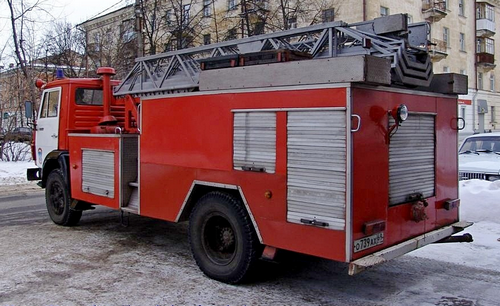  Трудно переоценить вклад Игоря Жукова (извините не знаю Вашего отчества) и его коллег в изучение и сохранение истории наших послевоенных пожарных автомобилей. Уважение и глубокая благодарность за Ваш труд и за то, что бескорыстно им делитесь. А государству упрек - могло бы и грант выделить, чтобы объединить эти труды в книгу. Получилось бы достойное продолжение работ А.В. Карпова. А может быть нам всем миром скинуться?Производитель: ОАО "Пожтехника", г. Торжок Тверская область. Автоцистерны в сочетании со стационарными поворотными выдвижными телескопическими лестницами (АЦЛ) являются многофункциональными машинами. Они могут использоваться как автоцистерна или как автолестница. Такие машины рекомендуются для городов с застройкой средней этажности. Источник: helpiks.orgАЦЛ относятся к группе основных ПА целевого применения. Интерес к этим автомобилям был временно утрачен из-за отсутствия подходящего шасси: все ранние образцы базировались на автомобиле ЗиЛ-133, очень неудобном в городских условиях. Появление в производстве новых моделей этих машин началось тогда, когда появилась тенденция к универсализации многих видов ПА, а автомобильная промышленность начала выпускать компактные шасси высокой грузоподъёмности. Одной из первых в этом ряду стала автоцистерна с лестницей АЦЛ-3-40/17 модели ПМ-537 на шасси КамАЗ-4925 и КамАЗ-43253 с колёсной формулой 4×2. Этот автомобиль с боевым расчётом 3 человека вывозит 3000 литров воды и 300 литров пенообразователя, оборудован пожарным насосом ПН-40УВ и полным комплектом ПТВ и оборудования. Установленная в качестве дополнительного оборудования телескопическая гидравлическая лестница имеет высоту подъёма 17 метров и обеспечивает работу с вылетом до 14 метров при нагрузке на вершину до 160 кг. Устойчивость автомобиля при работе лестницы обеспечивается выносными опорами (аутриггерами), при этом угол горизонтального наведения башни составляет ± 92,5º. На основе этого автомобиля разработана новая модель ПМ-537А на шасси повышенной проходимости КамАЗ-43118 с колёсной формулой 6×6. На этой модели подъёмно-поворотное основание (башня лестницы) имеет кормовое расположение, а опорный контур выполнен по 4-точечной схеме, что повышает устойчивость автомобиля. Стремление повысить характеристики автомобилей этой группы привело к созданию более мощных АЦЛ с высотой подъёма стрелы 22 метра и возимым запасом воды 4 т. Надстройка АЦЛ-4-40/22 устанавливается на шасси КамАЗ-53215 (6×4) или КамАЗ-43118 (6×6). Возросшая масса машин позволила вернуться к первоначальной схеме со средним расположением башни и при этом обеспечить достаточную устойчивость АЦЛ в том же секторе поворота башни 185º. Все рассмотренные АЦЛ оснащены дистанционно управляемым с пульта лафетным стволом с расходом 20 л/с, имеющим наведение в двух плоскостях.Устройство:1.   Базовое шасси - КамАЗ-4925(4х2).2.   Двигатель дизельный с измененной системой выпуска отработавших газов.3.   Кабина водителя и боевого расчета (3 человек).4.   Кузов - цельнометаллический, шторные двери, выдвижные ящики с ПТВ.5.   Вместимость цистерны (воды) - 3000 л.6.   Вместимость пенобака - 300 л.7.   Насосная установка - ПН-40УВ, НЦПК-40/100 или НЦПН-40 (заднего расположения).8.   На кузове расположена стационарная 17-метровая телескопическая выдвижная лестница с ПЛС-20.9.   Рабочая нагрузка на вершину не прислоненной лестницы - 160 кг.10. С обоих сторон расположены по 2 аутригера.Дополнительные системы:- вакуумная система (УВГ);- дополнительная система обогрева (цистерна, насосный отсек);- дополнительная трансмиссия (КОМ - МП02-4215008 - расположена на раздаточной коробке);- дополнительная система охлаждения (двигатель, раздаточная коробка, орошение бензобака).Дополнительное электрооборудование (проблесковые ма­ячки с громкоговорящей связью; передний фароискатель; освещение кабины боевого расчета; освещение отсеков ку­зова и насоса; задний фаропрожектор для освещение места забора воды; фаропрожекторы на выдвижной лестнице).ТТХ:1.   Габаритные размеры: длина - 7.7 м.; ширина - 2.5 м.; высота - 3 м.2.   Полная масса 15200 кг.3.   Максимальная скорость - 80 км/ч.Основные технические характеристикиКомплектация:Из книги Канунникова С.В. и Шелепенкова М.А. под редакцией Маркова Н.С. «Отечественные грузовые автомобили». - Орел, ООО «САЛОН, 2018.Модификации КамАЗ-4325КамАЗ-4325 - бортовой или шасси с дизелем КамАЗ или ЯМ3 без наддува (1984-97 г.); КамАЗ-43251-02 - вариант КамАЗ-4325 с турбодизелем КамАЗ-740.11 (1997-2000 г.); КамАЗ-43253 - модернизированный бортовой или шассе грузоподъемностью 9,7 т (1998-н.в.); КамАЗ-4425 - седельный тягач (1984-93 г.); КамАЗ-4925 - коммунальное шасси с укороченным задним свесом (1984-2000 г.); КамАЗ-43254 - короткобазное автобусное шасси (2000 г.)КамАЗ-43255 - длиннобазное автобусное шасси (2000 г., впоследствии индекс использован повторно для самосвального шасси); КамАЗ-49250 - спортивный с двигателем КамАЗ-7482(500л.с., 1993 г.); КамАЗ-49251 - спортивный с двигателем Cummins N14-500E(520 л.с., 1994 г.); КамАЗ-49252 - спортивный с двигателем ЯМЗ-7Э846 (750л. с. 1994-2000 г.); КамАЗ-49255 - спортивный с двигателем ЯМЗ-ЗЭ847 (1050 л. с., 1996 г.).ШассиКамАЗ-43253 (4x2)Двигатель: тип
мощность, кВт (л.с.)дизельный
176 (240)Число мест боевого расчета3Вместимость цистерны для воды, л3000Вместимость бака для пенообразователя, л300Насос пожарный: тип
расположение насоса
подача, л/с
напор, мПН-40/УВ
заднее
40
100Наибольшая геометрическая высота всасывания, м7,5Высота полностью выдвинутой лестницы
при угле подъема 75°, м17Наибольшая нагрузка на вершину лестницы, кг160Макс. вылет, м14 ± 0,1Угол поворота в горизонтальной плоскости, (°)± 185Угол подъема стрелы, (°)от 0 до +75Расход лафетного ствола, л/с20Макс. скорость, км/ч80Масса полная, кг15200Габаритные размеры, м7,7 x 2,5 x 3,0НаименованиеКол-воСпециальный инструмент и принадлежности, запасные части шасси1 к-тРукав всасывающий д.125 мм, длиной 2 м4Рукав всасывающий д.75 мм, длиной 2 м4Рукав напорный прорезиненный для работы ои гидранта д.77 мм, длиной 4 м1Рукав напорный прорезиненный для работы ои гидранта д.77 мм, длиной 20 м4Анемометр ручной индукционный1Рукав напорный прорезиненный для работы ои гидранта д.51 мм, длиной 20 м8Рукав всасывающий (дюритовый) д.30 мм, длиной 4 м1Ствол лафетный 20 л/с (дистанционный)1Сетка для всасывающего рукава СВ-125 с веревкой, длиной 12 м1Разветвление 3-х ходовое 77х51х77х511Переходник (сборник) ВС-125 для работы от колонки 125х77х771Головка соединительная переходная 77х512Задержка рукавная4Колонка пожарная1Ключ для соединения всасывающих рукавов 1502Ключ для соединения напорных рукавов 802Ключ для открывания крышек гидранта1Ствол РСК-502Ствол РСП-501Ствол РСКЗ-701Генератор пены средней кратности ГПС-6002Гребенка для крепления 2-х ГПС-6001Лом легкий1Лом тяжелый1Топор плотницкий1Лопата штыковая1Пила-ножовка по дереву1Перчатки диэлектрические1 параКоврик диэлектрический1Веревка спасательная 30 м с чехлом1Кислородно-изолирующий противогаз АИР-982Сапоги резиновые2Фонарь осветительный специальный ФОС-32Огнетушитель ОП-31Боевая одежда пожарного (брезент) Б2Прошивка ИП-39012471Комплект одиночного ЗИП1Колодка противооткатная2Зубило1Молоток1Сумка для инструмента М-2841Лопатка-вороток1Ключ 501Знак аварийной остановки1